23 января 2017 года в Липецком городском Совете депутатов обсудили вопрос безопасности газоснабжения многоквартирных домов.23 января 2017 года в Липецком городском Совете депутатов состоялось совещание, в ходе которого обсудили вопрос безопасности газоснабжения многоквартирных домов. В заседании приняли участие первый  заместитель председателя Липецкого городского Совета депутатов Ф.А. Жигаров,  руководство Государственной жилищной инспекции Липецкой области, директор городского филиала «Газпром газораспределение Липецк» А.С.Крупнов, представители общественных и управляющих организаций.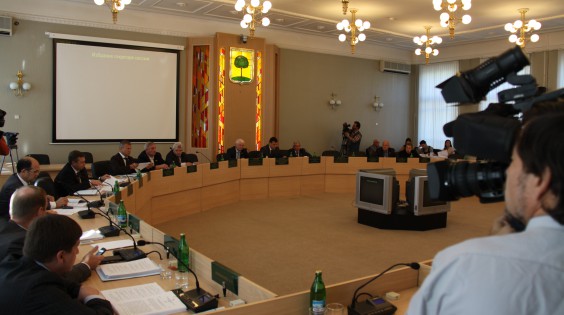 